Goed voor de schepping…Goed voor de portefeuille…Goed voor de viering…Het compacte misboekje!Waarvoor dient een misboekje eigenlijk?Het helpt mensen deel te nemen aan de dienst. Wat zijn de ingrediënten?Een overzicht van de onderdelen van de dienst.De teksten en eventueel partituren van de liederen om samen te zingen.De woorden die je als deelnemer uitspreekt. Waarom geen uitgeschreven lezingen?Tijdens de Woorddienst staat het luisteren centraal: we horen God aan het woord en proberen te verstaan wat Hij ons wil zeggen. Lezend neem je zelf dingen op. Luisteren is puur ontvangen.  Waarom geen uitgeschreven gebeden?Tijdens het gebed staat niet de boodschap centraal maar de beweging naar God toe. De ogen zijn dus niet gericht op de tekst in het boekje maar op het altaar dat God tegenwoordig stelt. Wat dan met het boekje als aandenken?Je kan op een website gerust de hele viering beschikbaar stellen. Hieronder vind je een voorbeeld van een volledige vormselviering op twee bladen. ECOLOGISCH ECONOMISCH EN LITURGISCH VERANTWOORDI. OPENING VAN DE DIENSTINTREDEPROCESSIE EN INTREDELIEDt./ Johan Govaerts m./ OnbekendHeilige Geest, kom in ons hart,maak van dit feest ook een nieuwe start.Net zoals het kleinste lichtjemidden in het duister schijnt,wil de olie mij doordringentotdat ik het er warm van krijg.Wie een kaarsje wil ontsteken,zet het hoog op een kandelaar.Uit je hart te mogen sprekentegen Jezus en tot elkaar.Leven in de geest van Jezus,Vriend van mij en van iedereen,opdat wij elkaar vergeven,niemand voelt zich te lang alleen.VERWELKOMINGKRUISTEKEN, BEGROETING EN INLEIDINGLOFLIED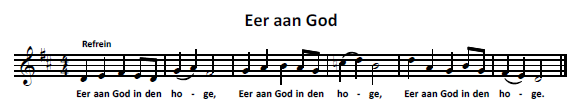 OPENINGSGEBEDWe sluiten het gebed gezamenlijk af: AmenII. WOORDDIENSTEERSTE SCHRIFTLEZINGUit het boek Handelingen‘De grote groep gelovigen was één van hart en ziel…’Lector: Zo spreekt de HeerAllen: Wij danken GodANTWOORDLIED ZJ 447 t./m./ J.M. Morin, P. en V. MugnierGeest van God, Adem van leven,Geest van God, Adem van vuur,Geest van God, troost en kracht:U heiligt ons.Kom, o Geest, kom in ons hart.Kom, o Geest, wees ons nabij.Geest van leven, Geest van moed:wij zien naar U uit.Kom, o Geest van heiligheid,Geest van waarheid, kom in ons.Geest van liefde, maak ons één:wij zien naar U uit.Kom, o Geest, houd ons bijeen,Geest van vuur, brand in ons hart.Kom, o Geest, maak Gij ons nieuw:wij zien naar U uit.AANBRENGEN EVANGELIEBOEK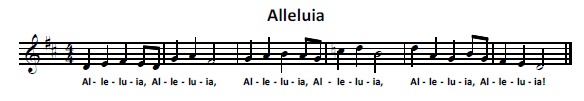 EVANGELIE Diaken: De Heer zij met u.Allen: En met uw Geest.Diaken: Uit het heilig evangelie van onze Heer Jezus Christus volgens JohannesAllen: Lof zij U, Christus.‘… Vreugde vervulde de leerlingen toen ze de Heer zagen…’Diaken: Zo spreekt de Heer.ACCLAMATIE HOMILIE DOOR DE VORMHEERIII. DOOPBELOFTENGELOOFSBELIJDENISBELOFTEBEVESTIGING DOOR DE VORMHEEREN BEAMING DOOR DE GEMEENSCHAPVormheer: Zusters en broeders, dit is ons geloof, dit is het geloof van de Kerk.Ouders, peters en meters, en u allen: deze vormelingen rekenen op u om hen in het geloof voor te gaan. Moge God u daarbij helpen.Allen: AmenIV. HANDOPLEGGING EN ZALVINGHANDOPLEGGING ZALVING VOORBEDE Elke oproep tot gebed beantwoorden we samen:God van leven en licht, maak alles nieuw, Alleluia V. TAFELDIENSTAANBRENGEN VAN DE GAVENt./ Riet Vanloo m./ An Willems, bew. Jos BielenAls je het brood breekt, denk dan aan Mij.Als je de wijn drinkt, dan ben Ik nabij.Als je het brood breekt, denk dan aan Mij.Als je de wijn drinkt, dan ben Ik nabij.Waar kan Ik het paasmaal houden,maak daar alles maar gereed.Ik heb veel van u gehouden,kom aan tafel nu, en eet!Ik wil nog met jullie etenvoor Ik je verlaten moet.Maar we blijven altijd samenals je dit nog verder doet.Neem de beker, deel hem samen,dank de Vader voor de wijn.Breek het brood, het is mijn lichaam,Ik zal altijd bij u zijn!GEBED OVER DE GAVEN EUCHARISTISCH GEBED Gedurende het hele gebed staat de gemeenschap op. Vormheer: De Heer zij met u.Allen: En met uw Geest.Vormheer: Verheft uw hart.Allen: Wij zijn met ons hart bij de Heer.Vormheer: Brengen wij dank aan de Heer onze God.Allen: Hij is onze dankbaarheid waardig.Prefatie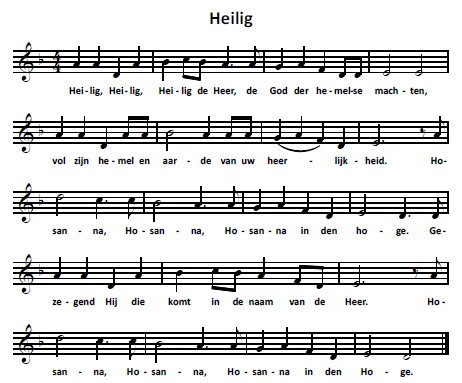 Gebed om de GeestConsecratieVerkondigen wij het mysterie van het geloof.Allen: Heer Jezus, wij verkondigen uw dood en wij belijden tot Gij wederkeert dat Gij verrezen zijt.Gebed om de Geest van eenheidGebed voor de KerkGebed voor de overledenenGebed voor ons allenLofzang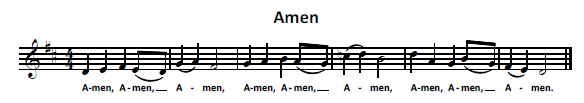 ONZEVADER Allen:Onze Vader, die in de hemelen zijt,geheiligd zij uw Naam.Uw Rijk kome.Uw Wil geschiede op aarde als in de hemel.Geef ons heden ons dagelijks brood.En vergeef ons onze schuldengelijk ook wij vergevenaan onze schuldenaren.En leid ons niet in bekoring,maar verlos ons van het kwade.Vormheer: Verlos ons, Heer, van alle kwaad,geef vrede in onze dagen;dat wij, gesteund door uw barmhartigheid,vrij mogen zijn van zondeen beveiligd tegen alle onrust,hoopvol wachtend op de komst van Jezus Messias, uw Zoon.Allen: Want van U is het koninkrijken de kracht en de heerlijkheidin eeuwigheid. Amen.GEBED OM VREDEWe besluiten het gebed samen: Amen.Vormheer: De vrede van de Heer zij altijd met u.Allen: En met uw geest.BROODBREKING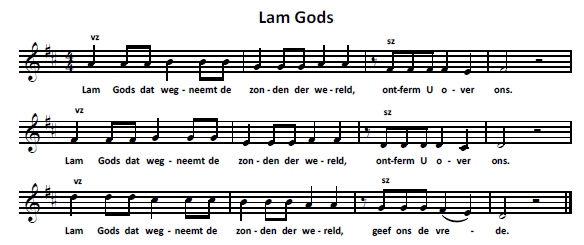 Vormheer: Zalig zij die genodigd zijn aan de maaltijd des Heren.Zie het Lam Gods dat wegneemt de zonden der wereld.Allen: Heer, ik ben niet waardig dat Gij tot mij komt,maar spreek en ik zal gezond worden.Allen gaan zitten.COMMUNIEZJ 818 t./m./ M. WeemaesDat het licht in ons mag blijven branden,‘t laaiend vuur, het dove niet.God draagt ieder mensenkind op handen,looft zijn Naam met een vreugdelied.Kinderen op aarde, geliefden van de Heer,treedt zijn woning binnen, brengt Hem lof en eer.Gij die klein en arm zijt, deemoedig en oprecht,God heeft u zijn vrede eeuwig toegezegd.Warmte voor wie kou lijdt, een huis voor iedereen.God verdrijft het duister, laat geen mens alleen.Morgen, middag, avond, bij nacht en dageraad,God is licht en leven, ’s mensen toeverlaat.SLOTGEBED DOOR DE VORMHEERVI. ZENDINGWOORDEN VAN DANKZENDING EN ZEGEN DOOR DE VORMHEERDe volledige tekst van de vieringvindt u in “een model: draaiboek”